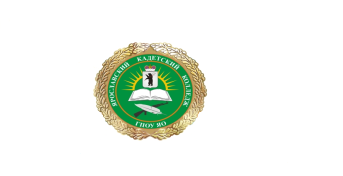 Перечень магазинов для приобретенияформенной одежды зачисленными в ГПОУ ЯО Ярославский кадетский колледжМагазин «Тактическая точка» (1-й магазин: г. Ярославль, ул. Победы, 33, тел.: 8(996)238-99-34 и 232233, 2-й магазин: г. Ярославль, ул. Большая Октябрьская, д. 69, тел.: 8(996)238-99-69)Необходимо приобрести к 1 сентября:Пиксельная форма Нашивки: ФИО, «ГПОУ ЯО ЯКК» Шевроны «Ярославский кадетский колледж», РФ Погоны «КК»Пиксельная кепкаКокардаПортупея чернаяПиксельная футболкаБерцыСпортивная форма или пиксельный маскхалатКурсовка